Comprehension Yr 3/4Choose either the 1 star or 3 star to suit you.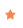 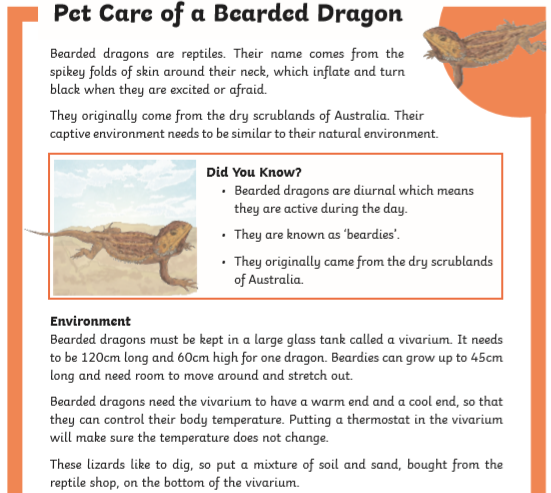 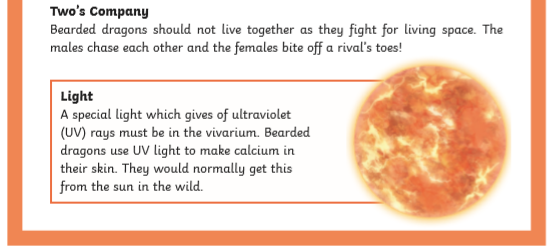 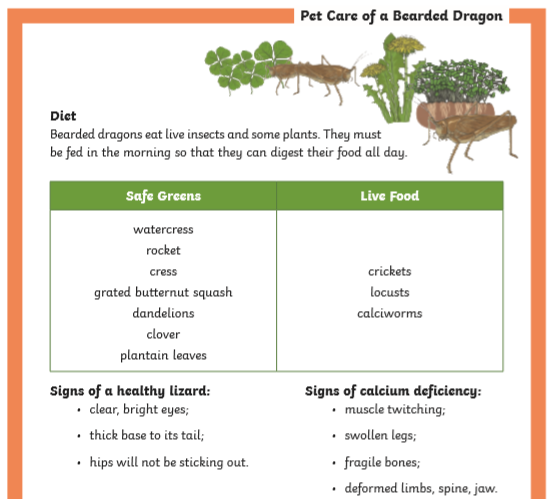 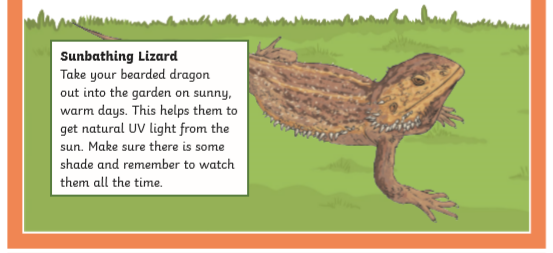 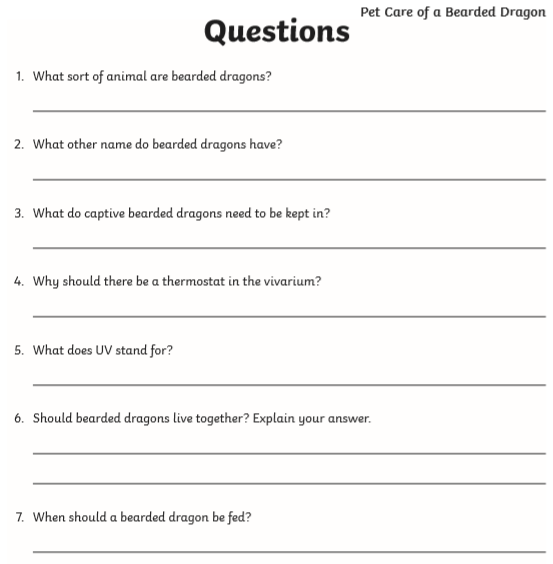 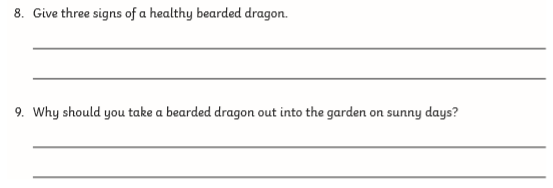 Find the answers below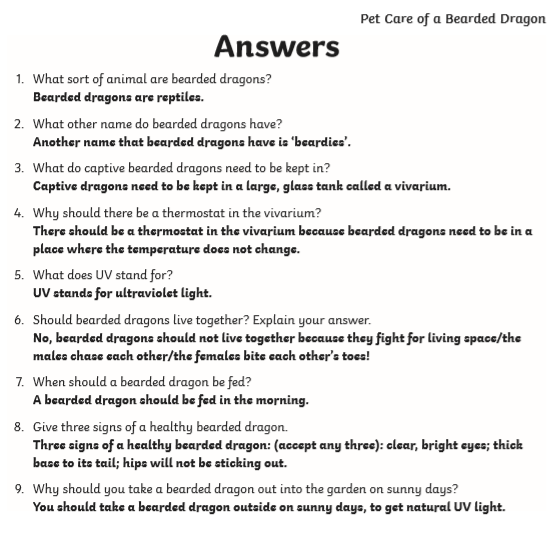 Challenge  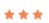 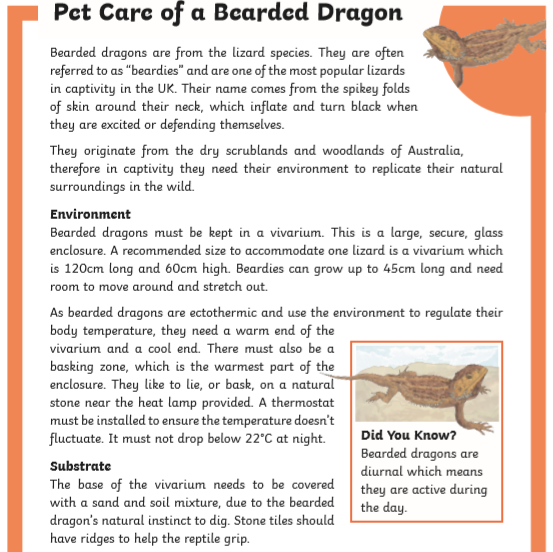 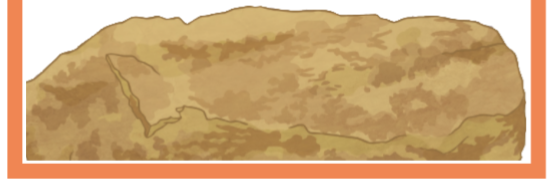 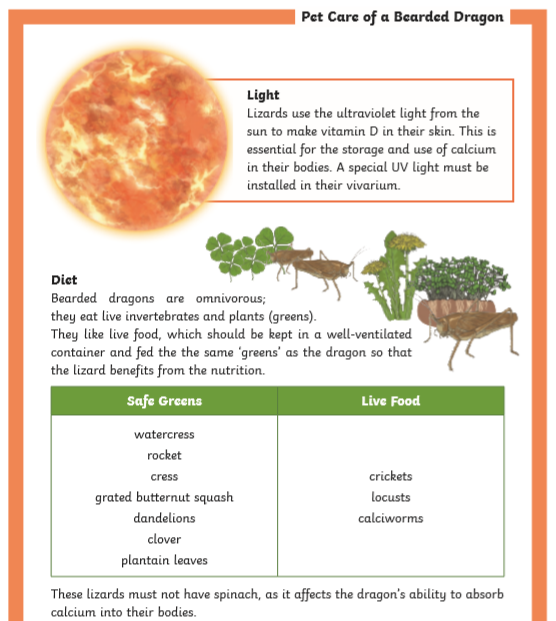 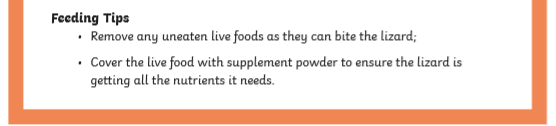 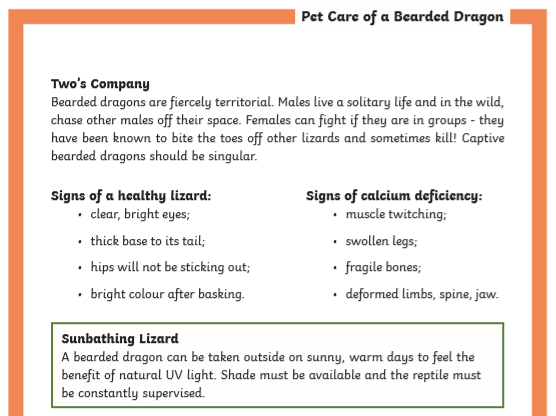 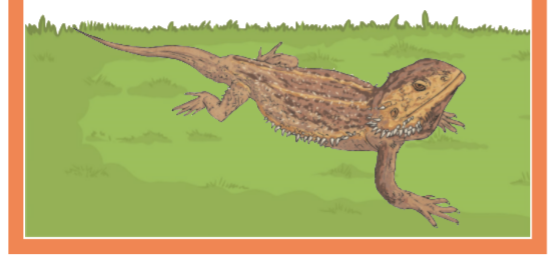 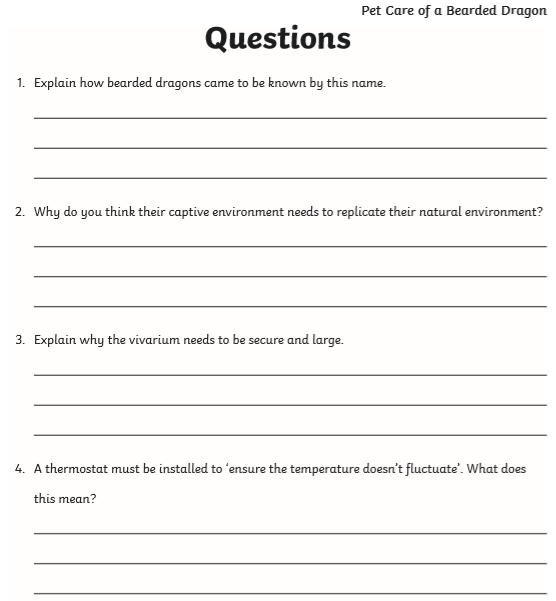 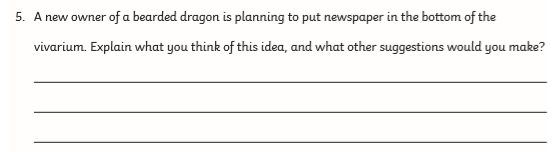 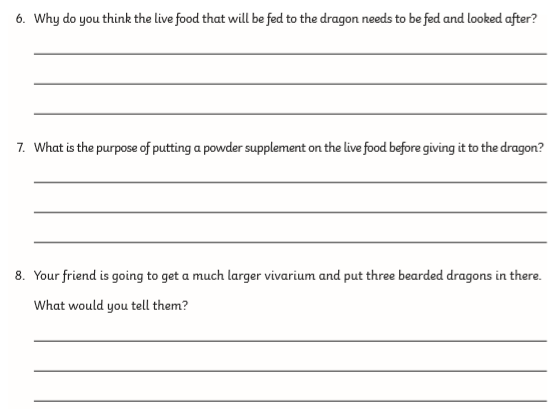 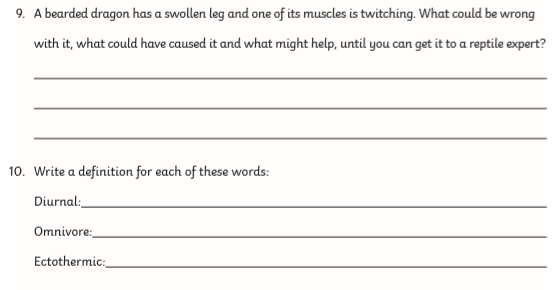 Find the answers below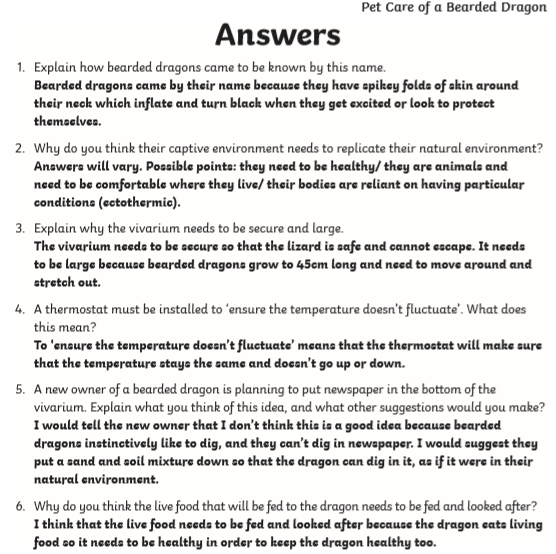 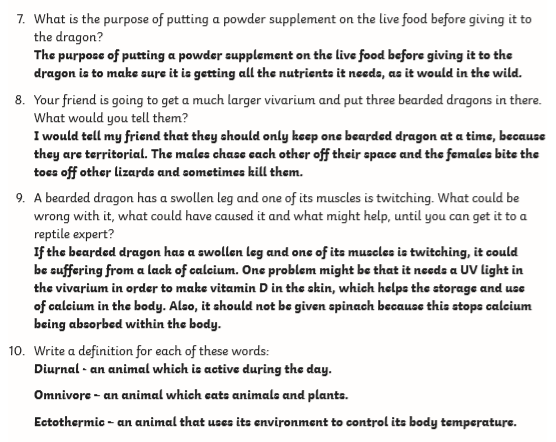 